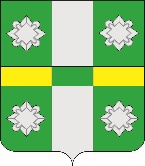 Российская ФедерацияИркутская областьУсольское районное муниципальное образованиеАдминистрацияГородского поселенияТайтурского муниципального образованияРАСПОРЯЖЕНИЕОт 22.01.2021г.								№8-рр.п. ТайтуркаО введении на территории городского поселения Тайтурского муниципального образования особого противопожарного режимаВ связи  с ростом количества пожаров в жилом секторе в условиях низких температур воздуха,  руководствуясь статьями 23, 46 Устава Тайтурского муниципального образования:1. Ввести на территории городского поселения Тайтурского муниципального образования с 08.00 22.01.2021 года  до 1.02.2021 года особый противопожарный режим. 2. Специалистам администрации:2.1.Проинформировать население о введении  с 08.00 22.01.2021 года до 1.02.2021 года особого противопожарного режима, о складывающейся обстановке с  пожарами, путях обеспечения пожарной безопасности с целью предупреждения пожаров и гибели людей, о необходимости приобретения и установки автономных дымовых пожарных извещателей в жилом секторе через все имеющиеся на территории средства массовой информации. 2.2. Организовать работу по изготовлению наглядного агитационного материала, доступного для восприятия, о серьезных последствиях неправильных монтажа и эксплуатации отопительных печей и разместить его среди населения.2.3. Взять на особый контроль осуществление профилактической работы в местах проживания семей, находящихся в социально-опасном положении, и граждан, склонным к употреблению спиртных напитков. 2.4.Предоставлять доклад об обстановке на территории поселения в администрацию Усольского района с периодичностью 4 часа, в случае угрозы возникновения  пожара немедленно.3. Руководителям образовательных учреждений : 3.1.Провести разъяснительную работу среди учащихся, в том числе беседы, уроки безопасности,  инструктажи с родителями.4.Рекомендовать руководителям объектов всех форм собственности :4.1. Провести инструктажи на рабочих местах о соблюдении правил пожарной безопасности при эксплуатации печного отопления, электропроводки и электронагревательных приборов, курении, а также в обязательном порядке информировать о необходимости установки дымовых пожарных извещателей в жилых помещениях.4.2.Разместить информационные баннеры с правилами пожарной безопасности у въездных ворот на территорию.5. Начальнику ПЧ-147 Ефимову С.В.:5.1.Сообщать  о выездах на возгорание  главе городского поселения Тайтурского муниципального образования.6. Председателю садоводческого товарищества:6.1.Продолжить проведение пожарно-профилактической работы на территории садоводческого товарищества с размещением на информационных стендах наглядной агитации.          7. Утвердить график круглосуточного дежурства по городскому поселению Тайтурского муниципального образования для организации оперативной работы на период особого противопожарного режима (Приложение №1). 8. Водителю администрации городского поселения Тайтурского муниципального образования В.А. Рожицыну быть в распоряжении главы городского поселения Тайтурского муниципального образования.          9. Опубликовать настоящее распоряжение в  газете «НОВОСТИ» и разместить на официальном сайте администрации Тайтурского муниципального образования в информационно - телекоммуникационной сети Интернет (www.taiturka.irkmo.ru). Глава городского поселения Тайтурского муниципального образования                                                               С.В. БуяковПриложение №1УтвержденоРаспоряжением главыгородского поселенияТайтурского муниципальногообразованияОт 22.01.2021г. №8-рГрафик круглосуточного дежурства по городскому поселению Тайтурского муниципального образования для организации оперативной работы на период особого противопожарного режима